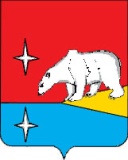 АДМИНИСТРАЦИЯГОРОДСКОГО ОКРУГА ЭГВЕКИНОТП О С Т А Н О В Л Е Н И ЕОб определении Уполномоченного органа городского округа Эгвекинот по взаимодействию с Департаментом промышленной политики Чукотского автономного округа по вопросам предоставления и использования иного межбюджетного трансферта на финансовое обеспечение затрат на реализацию проекта «1000 дворов»	В соответствии с Государственной программой «Об утверждении государственной программы формирование комфортной городской среды в чукотском автономном округе», утверждённой Постановлением Правительства Чукотского автономного округа от                    31 августа 2017 года № 333, руководствуясь Уставом городского округа Эгвекинот, Администрация городского округа ЭгвекинотП О С Т А Н О В Л Я Е Т:	1. Определить Администрацию городского округа Эгвекинот Уполномоченным органом по взаимодействию с Департаментом промышленной политики Чукотского автономного округа по вопросам предоставления и использования иного межбюджетного трансферта на финансовое обеспечение затрат на реализацию проекта «1000 дворов».	2. Настоящее постановление подлежит размещению на официальном сайте Администрации городского округа Эгвекинот в информационно-телекоммуникационной сети «Интернет».	3. Настоящее постановление вступает в силу с момента подписания.4. Контроль за исполнением настоящего постановления возложить на Управление промышленности и жилищно-коммунального хозяйства Администрации городского округа Эгвекинот (Кириленко Р.А.).Глава Администрации	     			                                              Р.В. Коркишкоот 26 января 2022 г.                   № 23 - па                           п. Эгвекинот